MINISTERIO DE JUSTICIA Y SEGURIDAD PÚBLICA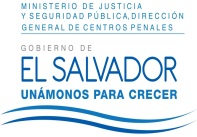 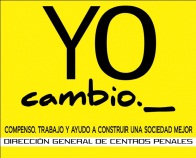 DIRECCIÓN GENERAL DE CENTROS PENALESUNIDAD DE ACCESO A LA INFORMACIÓN PÚBLICA7ª Avenida Norte y Pasaje N° 3 Urbanización Santa Adela Casa N° 1 San Salvador. Teléfono 2527-8700 Fax 2527-8715Vista la solicitud de XXXXXXXXXXXXXXXXXXXXXXX, con Documento Único de Identidad número XXXXXXXXXXXXXXXXXXXXXXXXXXXXXXXXXXXXXXXXXX quien SOLICITA: “solicito saber si mi compañero de vida XXXXXXXXXXXXXXXXXXX recluido en el Centro Penal de Ciudad Barrios si lo llevarán a la consulta programada 14 de junio a la 1:00 pm en el Hospital San Juan de Dios de San Miguel”. Con el fin de dar cumplimiento a lo solicitado, conforme a los Arts. 1, 2, 3 Lit. a, b, j. Art. 4 Lit. a, b, c, d, e, f, g.  y Art. 71 de la Ley de Acceso a la Información Pública, la suscrita RESUELVE: : Que según información recibida en esta Unidad de Acceso a la Información Pública, por el centro penitenciario correspondiente, art. 69 LAIP. Se informa que por medidas de seguridad no se puede proporcionar dicha información, en vista que se puede poner en riesgo la vida y la seguridad del personal penitenciario (agentes penitenciarios) y del mismo privado de libertad; así mismo poner en riesgo el orden y la estabilidad del centro penal, y siendo que esta información es de carácter  reservado, según Declaratoria de Reserva número 4 denominada “Bitácoras, Registros Electrónicos y Físicos sobre salidas de Privados de Libertad”. Esto con el objeto de resguardar la seguridad de este Centro Penitenciario de acuerdo con el art. 19 de la Ley de Acceso a la Información Pública.Queda expedito el derecho del solicitante de proceder conforme lo establecido en el art. 82 de la Ley de Acceso a la Información Pública.San Salvador, a las diez horas con quince minutos del día siete de junio de dos mil dieciséis.Licda. Marlene Janeth Cardona AndradeOficial de Información                                                                                                                         Ref. Solicitud UAIP/OIR/142/2016MJCA/kl